Publicado en Ciudad de México el 05/07/2022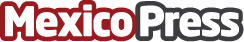 Microsoft premia a NEORIS por migración a la nube y reducir 96% de emisiones de carbonoLa migración se realizó en 3,400 servidores a nivel mundial de una multinacional del sector de construccion, con lo que además, se logró simplificar en un 33% el ecosistema tecnológico de la empresa. La aceleradora de origen mexicano, fue elegida en una convocatoria de más de 3,900 nominaciones en más de 126 países a nivel mundialDatos de contacto:Norma Apariciozleal@atrevia.com55 5511 7960Nota de prensa publicada en: https://www.mexicopress.com.mx/microsoft-premia-a-neoris-por-migracion-a-la Categorías: Nacional Programación Hardware E-Commerce Software http://www.mexicopress.com.mx